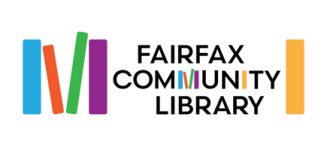 Board of Trustees MeetingJanuary 18, 20246:30 PMCall to OrderApproval of Minutes from November 16, 2023, meetingTreasurer’s ReportCorrespondenceUpdates:Highlights from our Library since last meeting2024-2025 Budget UpdateElementary Book Distribution (Literacy Project)Openings on Library BoardImpact of school renovation on public libraryNew BusinessLibrary StaffingMeeting dates for 2024Other